piątek, 19 czerwca 2020TEMAT DNIA: Piękno poezji.Dzisiaj na zajęciach przeczytacie wiersze J. Kulmowej „Samo-się-pisanie” i „Maria Wanna”. Dokonacie analizy treści wierszy i porównacie ich budowę. Wypowiecie się na temat poety, jego pracy, cech osobowości. Ułożycie treść zadania do przykładu.                                                        EDUKACJA POLONISTYCZNAPrzeczytaj  wiersze Joanny Kulmowej w podręczniku pol. społ. na str. 64 i 65.https://flipbooki.mac.pl/ew/oto-ja-klasa3-podr-hum-2/mobile/index.html#p=662. Wykonaj zadania w ćwiczeniach pol. – społ. na str. 46 i 47. Pamiętaj, że wers w wierszu to jedna linijka wiersza.Zbiory wierszy Joanny Kulmowej: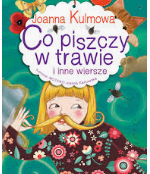 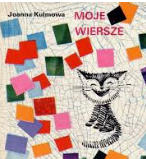 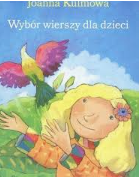  W wolnej chwili zachęcam do przeczytania opowiadań w podręczniku pol. – społ. na str. 70 – 71 z działu „Lubimy czytać”https://flipbooki.mac.pl/ew/oto-ja-klasa3-podr-hum-2/mobile/index.html#p=73                                                   EDUKACJA MATEMATYCZNO-PRZYRODNICZAWykonaj ustnie zadania z podręcznika mat. – przyr. na str. 69.https://flipbooki.mac.pl/ew/oto-ja-klasa3-podr-mat-2/mobile/index.html#p=71W ćwiczeniach mat. – przyr. na str. 79 wykonaj zadanie1 (bez kropki).Sprawdź swoją wiedzę: wykonaj ćwiczenia 1-9 (ćw. mat.-przyr. s.82-83).                                      WFZachęć kogoś bliskiego do ćwiczeń w parach:https://www.youtube.com/watch?v=opwaIE3ewNo&feature=youtu.be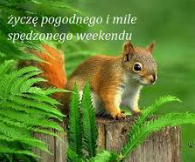 